In order to play Periodic Table Bingo, you must have completed the following tasks:Coloring in the various families on the periodic table. Identifying the following properties of alkali metals, alkaline earth metals, metalloids, halogens, and noble gases.Group number- If the group covers multiple columns, list the ones covered.Number of valence electrons- Again, if multiple numbers possible, list the range.Element examples- These elements fall within the group’s section. Choose the ones you recognize.Appearance- (ex. Shiny)Properties- (ex. Density)***Need a Periodic Table? See below.***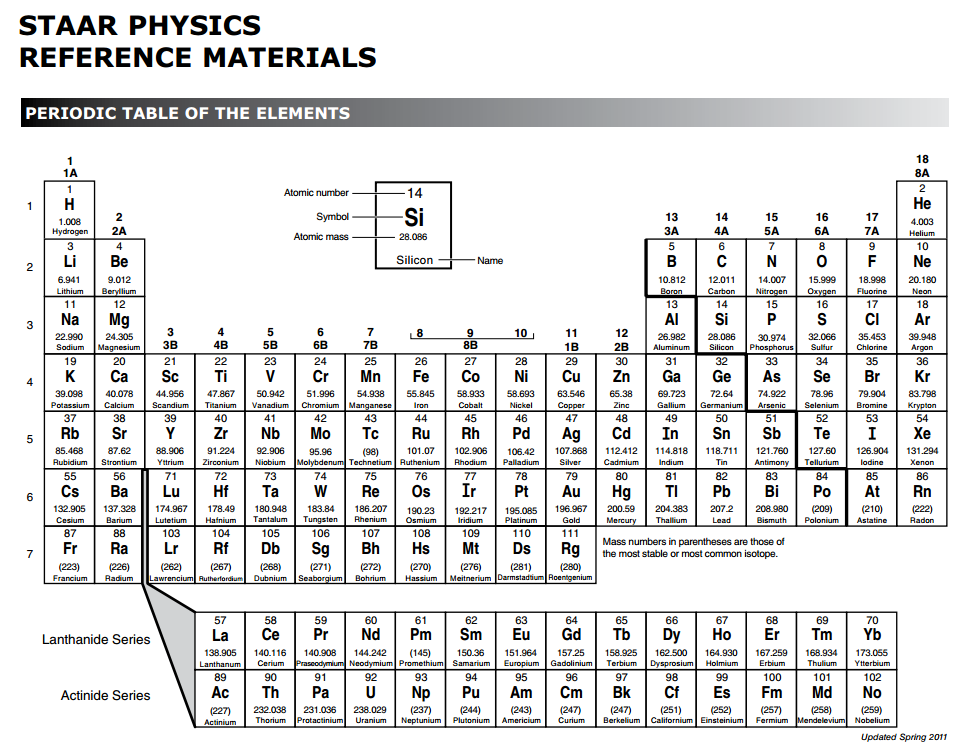 